学生インシデント レポート テンプレート                        		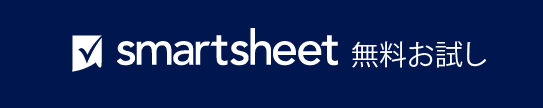 報告者:報告日:役職/役割:インシデント番号:学生インシデント情報学生インシデント情報学生インシデント情報学生インシデント情報学生インシデント情報学生インシデント情報学生インシデント情報学生インシデント情報学生インシデント情報学生の氏名:学生の氏名:学生の氏名:学年:インシデント発生日:インシデント発生日:インシデント発生日:インシデント発生時刻:発生場所:発生場所の具体的なエリア:発生場所の具体的なエリア:発生場所の具体的なエリア:発生場所の具体的なエリア:その他の関係者:その他の関係者:目撃者:目撃者:インシデントの説明:インシデントの説明:インシデントの説明:インシデントの説明:インシデントの説明:インシデントの説明:インシデントの説明:インシデントの説明:インシデントの説明:許容できない/危険な行動または状況の説明 (該当する場合):許容できない/危険な行動または状況の説明 (該当する場合):許容できない/危険な行動または状況の説明 (該当する場合):許容できない/危険な行動または状況の説明 (該当する場合):許容できない/危険な行動または状況の説明 (該当する場合):許容できない/危険な行動または状況の説明 (該当する場合):許容できない/危険な行動または状況の説明 (該当する場合):許容できない/危険な行動または状況の説明 (該当する場合):許容できない/危険な行動または状況の説明 (該当する場合):結果として実行または計画された措置:結果として実行または計画された措置:結果として実行または計画された措置:結果として実行または計画された措置:結果として実行または計画された措置:結果として実行または計画された措置:結果として実行または計画された措置:結果として実行または計画された措置:結果として実行または計画された措置:従業員氏名:従業員署名:日付: 監督者氏名:監督者署名:日付:– 任意 –
学生の氏名:学生の署名:日付:– 免責条項 –Smartsheet がこの Web サイトに掲載している記事、テンプレート、または情報などは、あくまで参考としてご利用ください。Smartsheet は、情報の最新性および正確性の確保に努めますが、本 Web サイトまたは本 Web サイトに含まれる情報、記事、テンプレート、あるいは関連グラフィックに関する完全性、正確性、信頼性、適合性、または利用可能性について、明示または黙示のいかなる表明または保証も行いません。かかる情報に依拠して生じたいかなる結果についても Smartsheet は一切責任を負いませんので、各自の責任と判断のもとにご利用ください。